Уважаемые жители Усть-Кутского района!Усть-Кутский Совет ветеранов представил кандидатуру для присвоения почетного звания «Почетный гражданин Усть-Кутского района». В соответствии с Положением о почетном звании «Почетный гражданин Усть-Кутского района»,  утвержденным решением Думы УКМО № 128 от 31.10.2017 г., аппаратом Администрации УКМО в течение 30 дней организуется изучение общественного мнения граждан Усть-Кутского района.Предлагаем Вам выразить свое мнение:«За» присвоение  Мантахаевой Л.Ф. звания «Почетный гражданин Усть-Кутского района»«Против» присвоения Мантахаевой Л.Ф. звания «Почетный гражданин Усть-Кутского района»Где это можно сделать:На официальном сайте Администрации УКМО: www.admin-ukmo.ruПо телефону: 8-950-088-82-55, 5-74-77 с 9.00 до 17.00 часов, рабочие дниВыразить мнение можно в срок до 22 апреля 2019 года.Мантахаева Людмила Федоровна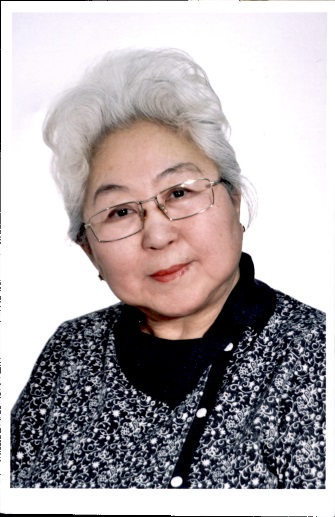 Родилась в улусе Халгай Ольхонского района Иркутской области 5 апреля 1948 года. В 1973 году окончила Иркутский педагогический институт по специальности «учитель химии и биологии». Замужем, имеет двоих детей.	Мантахаева Людмила Фёдоровна начала свою трудовую деятельность с 1966 года литературным сотрудником газеты «Путь Октября» в Казачинско-Ленском РК КПСС. В1973 году, после окончания института, вместе с супругом молодой специалист Людмила Федоровна Мантахаева приехала в г. Усть-Кут, устраилась на работу в школу № 3, где трудилась 10 лет учителем. С 1983 года и по настоящее время живет и работает в с. Подымахино, с 1989 года является директором школы с. Подымахино. Людмила Фёдоровна имеет награды: «Победитель социалистического соревнования» (1976 год), «Ветеран труда» (2000 год), «Почётный работник общего образования» (2002 год).Под руководством Людмилы Фёдоровны в школе создан стабильно работающий коллектив единомышленников, в котором восемь педагогов являются выпускниками школы. Ученики школы успешно сдают ЕГЭ и поступают в ВУЗы на бюджетной основе. Среди выпускников школы - два золотых и пять серебряных медалистов.Особое внимание уделяется трудовому воспитанию школьников. С 1986 года на протяжении 17 лет в школе вёлся курс «Основы механизации сельскохозяйственных машин». За это время 57 юношей 10-11 классов получили права и удостоверения по специальности «тракторист-машинист». Многие из них остались работать в совхозе.Вот уже на протяжении 32 лет ученики школы летом трудятся в ученической производственной бригаде «Колосок». Выращивая овощи, ребята ведут наблюдения, выполняют исследовательскую работу, ставят различные эксперименты. С результатами успешно выступают на научно-практических конференциях разного уровня. Многие работы опубликованы на сайте Общероссийского фестиваля исследовательских и творческих работ учащихся «Портфолио».Огромное значение в школе уделяется патриотическому воспитанию школьников. Людмила Фёдоровна, как директор школы внесла весомый вклад в возрождение пионерской организации «Дружба», которая отметила своё 25-летие.Коллективом школы, краеведами ведётся большая работа по сохранению памяти о жителях села - участниках ВОВ, тружениках тыла. Ученики приняли участие в региональном конкуре «По праву памяти», посвящённом 70-летию Победы. Сочинения троих учеников вошли в региональный сборник «О героях былых времён». Школу признали победителем, наградили ценным подарком, ребята получили Благодарственные письма Законодательного собрания Иркутской области. Всего двадцать семь сочинений легли в основу школьного сборника о героях ВОВ «По праву памяти». Краеведы школы приняли участие во Всероссийском сетевом межшкольном проекте «Карта памяти» и теперь памятник, стоящий на территории нашей школы занесён на эту карту.В школе создан отряд поисковиков «Следопыты». Трое учащихся школы награждены медалью «Лучший поисковик». Ребята принимают участие в экспедициях по поднятию останков участников ВОВ.В течение четырёх лет (с 2012 г.) под руководством Людмилы Федоровны работали над проектом «День памяти»: собирали материалы о Герое Великой Отечественной войны Антипине Иване Николаевиче. Члены поискового отряда провели экспедицию к месту захоронения Ивана Николаевича в республику Беларусь, ездили на встречу с внучкой. Результатом этого коллективного проекта явилось открытие мемориальной доски на здании школы, так как Иван Николаевич учился в нашей школе и присвоение школе звания Героя Советского Союза Антипина Ивана Николаевича. Одним из главных направлений воспитательной работы в школе является краеведческая работа. 9 мая 1993 году в школе был открыт краеведческий музей, в 2004 году за большую поисково-исследовательскую, общественно-полезную работу, создание интересной экспозиции и успехи в патриотическом воспитании учащихся музею присвоен статус Школьного краеведческого музея. По итогам 2018 года музей школы села Подымахино признан лучшим музеем Усть-Кутского района.Школа является своеобразным центром культурной жизни села, решая одновременно множество воспитательных задач. И в этом большая заслуга директора школа - Мантахаевой Людмилы Фёдоровны. Результатом многолетней работы является и то, что в 2018 году школу с. Подымахино внесли в Федеральный реестр «Всероссийская книга Почёта».Людмила Фёдоровна - человек с активной жизненной позицией, она много раз избиралась депутатом сельского поселения. Как депутат и просто неравнодушный человек, Людмила Фёдоровна помогает решать проблемы села на разных уровнях. Людмила Фёдоровна неутомимый труженик, беззаветно любящий своё дело. Это порядочный, доброжелательный, честный человек.